Технологическая карта урокаФИО учителя:  Шахурова Елена ИвановнаКласс: 4 аУМК: «Начальная школа XXI века», автор С.В.ИвановПредмет: русский язык.Тема: «Связь слов в словосочетании. Примыкание».Тип урока: урок открытия нового знания.Место и роль урока в изучаемой теме: первый урок по теме.Цель: обеспечение усвоения учащимися нового типа связи слов в словосочетании – примыкание.Задачи: - определить признаки типа связи слов в словосочетании – примыкание;- создать алгоритм действий по выявлению в тексте данного типа связи;- развивать навыки сравнения, сопоставления и обобщения;- развивать мышление, внимание,  речь учащихся;- формировать умение сотрудничать группе;- воспитывать любовь к русскому языку.Предметные:Наблюдать за словосочетаниями с типом связи примыкание . Анализировать различия в способах связи слов в словосочетании. Различать словосочетания с разным типом связи Познакомиться с алгоритмом нахождения словосочетаний с типом связи примыкание.Проанализировать представленные модели словосочетаний и выбрать соответствующие данным условиям.Личностные:Ориентироваться на понимание причин успеха в учебе; сравнивать различные точки зрения; считаться с мнением другого человека; проявлять доброжелательность в споре; выражать интерес к освоению новой учебной информации.Метапредметные:Познавательные: использовать знаково-символические средства для решения учебной задачи; осуществлять анализ, сравнение, классификацию; делать выводы.Регулятивные: учитывать выделенные учителем ориентиры действия, планировать свою деятельность; сопоставлять выполненную работу с образцом; вносить коррективы в действия.Коммуникативные: обосновывать высказанное суждение; использовать в речи языковые средства, соответствующие целям и условиям делового общения; оформлять свои мысли в письменном форме речи.Оборудование:презентация к урокуучебник русский язык, 4 класс (часть вторая), УМК «Начальная школа XXI века»схемы типов связикарточки: кластерсигналы для обратной связиХод урокаПриложение.КластерРабота в группах.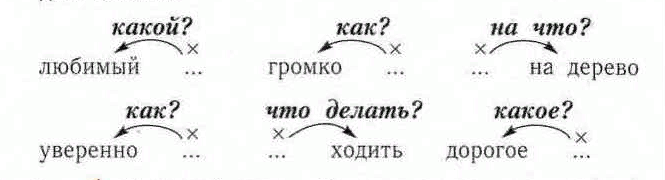 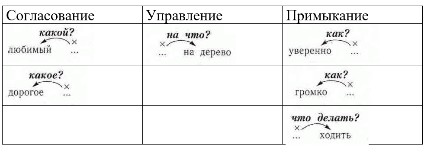 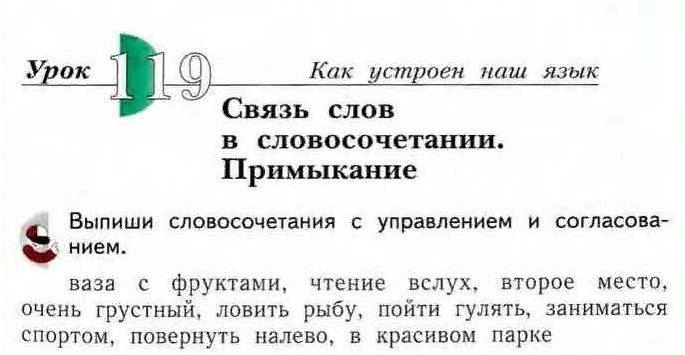 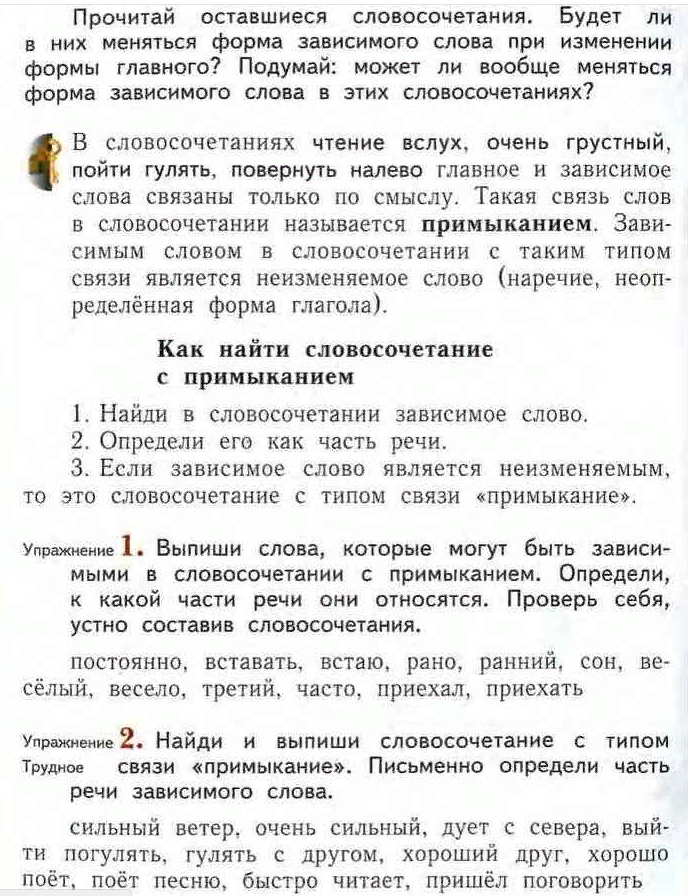 Этапы урокаДеятельность учителяДеятельность обучающихсяI Мотивационный этап.Все расселись по местам, никому не тесно?
По секрету скажу вам: «Будет интересно!»Проверяют свою готовность к урокуII,Этап актуализации знаний по предложенной теме и осуществление первого пробного действия.Работа с словосочетанием. Слайд 1Ваза с фруктами, чтение вслух, второе место, ловить рыбу, очень грустный, пойти гулять, зелёная трава, ехать на машине, повернуть налево, в красивом парке.- Посмотрите на экран. Что записано на нём?- Какие связи словосочетаний мы умеем определять?- Что нужно знать, чтобы правильно определить связь слов в словосочетании?- На какие вопросы отвечает зависимое слово в словосочетании согласовании?- На какие вопросы отвечает зависимое слово в словосочетании управлении?- 1 вариант выписывают словосочетание согласование, а 2 -управление.Взаимопроверка. - Поменяйтесь тетрадями и проверьте работу карандашом и оцените.  (На экране ответы). Согласованиевторое местозелёная травав красивом паркеУправлениеваза с фруктамиловить рыбуехать на машинеПоднимите руку, те кто выполнил работу без ошибок. - В каком словосочетании зависимые слова отвечают на вопрос какой? какая? какие?- На какие вопросы отвечают словосочетания управление?Словосочетания.Мы умеем определять связь согласование и управление.- нужно найти главное слово и задать вопрос к зависимому.Какой? Какая? Какое? Какие? Чей? Чья? Чьё?На вопросы косвенных падежей.Дети работают самостоятельно.Дети проверяют работы и оценивают.Словосочетание согласованиеНа вопросы косвенных падежей.III. Выявление затруднения: в чем сложность нового материала, что именно создает проблему, поиск противоречия.- Какие словосочетания вы не выписали?  Почему?Как называется такая связь в словосочетании?Значит, чему мы будем учиться на уроке?Что нас может интересовать для определения связи слов в словосочетании?чтение вслухочень грустныйпойти гулятьОно не согласование и не управлениеМы сегодня познакомимся с новой связью слов в предложении и будем учиться её определять.Главное слово, вопросы, зависимое слово.IV.Разработка проекта, плана по выходу их создавшегося затруднения, рассмотрения множества вариантов, поиск оптимального решения.На доске записаны словосочетаниячтение вслухочень грустныйпойти гулятьСоставление кластера- Что нужно найти сначала?- Затем..?- Какой частью речи являются зависимые слова?- Что общего у глагола начальной формы и наречия?- Что узнали о новой связи словосочетания? На какие вопросы отвечает зависимое слов? Какой частью речи является?Главное слово.Задать вопрос к зависимое слову.Наречие и начальная форма глагола.Неизменяемое слово.Как? Что делать?Наречие и начальная форма глагола.V.Реализация выбранного плана по разрешению затруднения. Это главный этап урока, на котором и происходит "открытие" нового знания.- А теперь надо узнать как эта связь… называется. Где можно узнать?Работа учебнику. - Откройте учебник на странице 132. Прочитайте сообщение возле ключика.Как называется связь?- Какая тема урока?- Какая связь называется примыканием?В учебнике.Дети читают.Примыкание.Связь слов в словосочетании. Примыкание.Примыкание – это связь слов в словосочетании, где зависимое слово является неизменяемое слово (наречие и начальная форма глагола)VI. Первичное закрепление нового знания.- Теперь мы всё узнали о примыкании и теперь… Сможем найти словосочетания с примыканием.Работа по учебнику. Упражнение 2.- Прочитайте задание. Что нужно сделать?Первое словосочетание разбираем на доске. Остальные словосочетания дети находят и разбирают самостоятельно.Проверяем работу ребят.Выставление оценок.Очень сильный; выйти погулять; хорошо поёт; быстро читает;пришёл поговорить.Выставление оценок.- По какому главному признаку определили, что это связь примыкание?Составьте предложение с любым словосочетанием.Физминутка. https://www.youtube.com/watch?v=SAWr-KZhD0EНайти и выписать словосочетание с типом связи примыкание.Два ученика работаю с другой стороны доски.Проверяют и оценивают свою работу.Зависимое слово выражено глаголом начальной формы и наречием.VII.Самостоятельная работа и проверка по эталону.Работа в группе. - У вас на столах лежат схемы словосочетаний. - Какую работу мы можем выполнить?- На какие?Распределите по группам.Один ученик распределяет на доске. Проверка.- Давайте проверим работу. Поднимите руки, в чьей группе не было ошибок. Молодцы!- Поделитесь секретом, как вы быстро смогли распределить схемы по группам?Оценка.Разделить на 3 группы.Согласование, управление, примыкание.Отвечает ученик, который работал у доски.Согласование и управление по вопросам. Примыкание по части речи зависимого слова.VIII.Включение в систему знаний и умений.Работа на онлайн-платформе «Учи.ру»https://uchi.ru/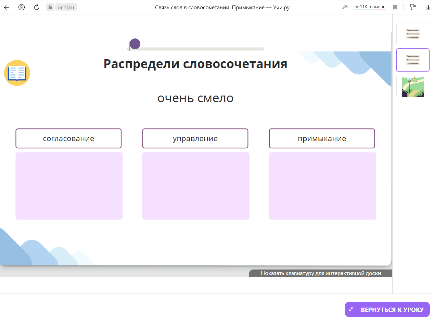 – Что нужно сделать, чтобы правильно определить связь слов в словосочетании?Ребята распределяютОцени свою работу.Повторяют алгоритм.IX.Рефлексия. - Какую новую связь слов в предложении сегодня узнали?- Как можно определить словосочетание примыкание?Домашняя работа на сайте Учи.ру. Карточка от учителя. Выполнить одну карточку на выбор.- Оцените свою работу на уроке. Поставьте себе оценку за урок. Почему?Поднимите фонарик. Поднимите зелёный фонарик те, кто 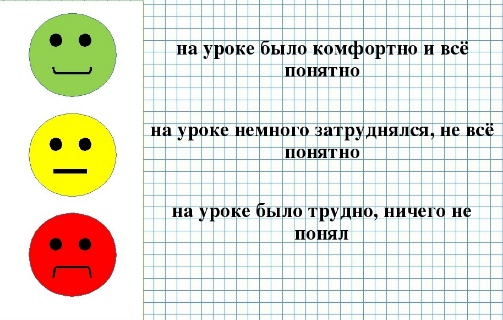 - Почему вы так думаете?- Да, вы молодцы. Я с вами полностью согласна.-  Спасибо за урок.Примыкание.Оценивают работу. Высказывают своё мнение.главное словоглавное слововопросывопросычасть речичасть речинаречиеначальная форма глаголапримыканиепримыкание